FREE CINEMA                                                           ZŠ KUNRATICE 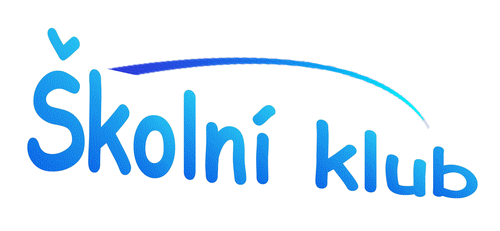 Vážení rodiče, děvčata a chlapci, přátelé Školního klubu, srdečně Vás zveme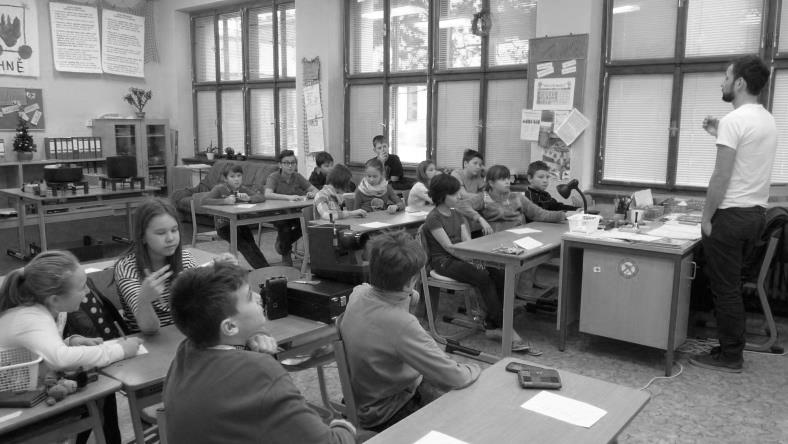 NA VELKOU PREMIÉRU DO KINA PONREPO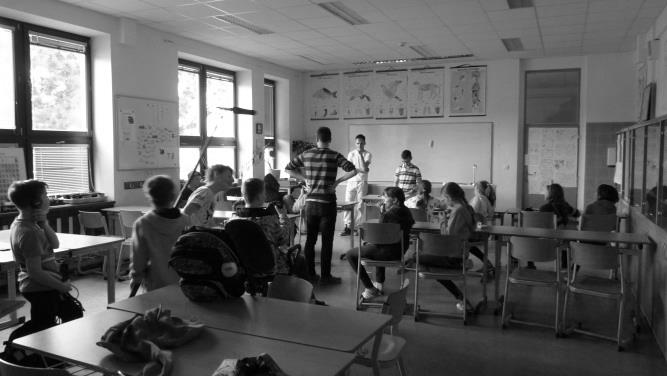 Kde: V kině Ponrepo -          Bartolomějská 1/11. Staré MěstoKdy: 13.5.2017 od 14:00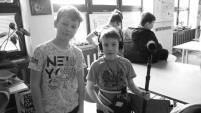 Program: 1) Předfilm - Až po uši v mechu (animovaný film)2) Výsledná tvorba členů Školního klubu z projektu Filmového semináře - animované filmy a projekce závěrečného filmu